ПриложениеУТВЕРЖДЕНпостановлением Администрациимуниципального образования"Город Архангельск"от 30.01.2020 № 162АДМИНИСТРАТИВНЫЙ РЕГЛАМЕНТпредоставления муниципальной услуги "Выдача специального разрешения на движение по автомобильным дорогам местного значения муниципального образования "Город Архангельск" Архангельской области тяжеловесного и (или) крупногабаритного транспортного средства в случаях, предусмотренных законодательством об автомобильных дорогах и о дорожной деятельности"1. Общие положения1.1. Предмет регулирования административного регламентаНастоящий административный регламент устанавливает порядок предоставления муниципальной услуги "Выдача специального разрешения 
на движение по автомобильным дорогам местного значения муниципального образования "Город Архангельск" Архангельской области тяжеловесного 
и (или) крупногабаритного транспортного средства в случаях, предусмотренных законодательством об автомобильных дорогах и о дорожной деятельности" (далее – муниципальная услуга) и стандарт предоставления муниципальной услуги, включая сроки и последовательность административных процедур 
и административных действий Администрации муниципального образования "Город Архангельск" (далее – Администрация) при осуществлении полномочий по предоставлению муниципальной услуги.1.2. Круг заявителей 1.2.1. Заявителями при предоставлении муниципальной услуги являются владельцы транспортных средств:1) физические лица;2) юридические лица (за исключением государственных органов и их территориальных органов, органов государственных внебюджетных фондов 
и их территориальных органов, органов местного самоуправления);1.2.2. От имени физических лиц, указанных в пункте 1.2.1 настоящего административного регламента, вправе выступать: представитель физического лица при представлении доверенности, подписанной физическим лицом и оформленной в соответствии с гражданским законодательством;законный представитель физического лица при представлении документов, подтверждающих права законного представителя.От имени организаций (юридических лиц), указанных в пункте 1.2.1 настоящего административного регламента, вправе выступать:руководитель организации при представлении документов, подтверждающих его полномочия;представитель организации при представлении доверенности, подписанной руководителем организации или иным уполномоченным на это лицом 
в соответствии с законом и учредительными документами организации.1.3. Требования к порядку информированияо предоставлении муниципальной услуги1.3.1. Информация о правилах предоставления муниципальной услуги может быть получена:по телефону;по электронной почте;по почте путем обращения заявителя с письменным запросом о предос-тавлении информации;при личном обращении заявителя;на официальном информационном Интернет-портале муниципального образования "Город Архангельск";на Архангельском региональном портале государственных и муниципальных услуг (функций);в помещениях органа Администрации, предоставляющего муниципальную услугу, (на информационных стендах);в Архангельском региональном многофункциональном центре предоставления государственных и муниципальных услуг и (или) привлекаемых им иных организациях (далее – МФЦ).1.3.2. При информировании по телефону, по электронной почте, по почте (путем обращения заявителя с письменным запросом о предоставлении информации) и при личном обращении заявителя:1) сообщается следующая информация:контактные данные органа Администрации, предоставляющего муници-пальную услугу (почтовый адрес, адрес официального сайта Администрации 
в информационно-телекоммуникационной сети "Интернет", номер телефона для справок, адрес электронной почты);график работы органа Администрации, предоставляющего муниципальную услугу, с заявителями;сведения о порядке досудебного (внесудебного) обжалования решений 
и действий (бездействия) органа Администрации, предоставляющего муници-пальную услугу, его должностных лиц либо муниципальных служащих, а также МФЦ и их работников;2) осуществляется консультирование по порядку предоставления муниципальной услуги.Ответ на телефонный звонок должен начинаться с информации 
о наименовании органа Администрации, в который позвонил гражданин, должности, фамилии, имени и отчестве принявшего телефонный звонок муниципального служащего Администрации. Время разговора не должно превышать 10 минут. При невозможности муниципального служащего, принявшего телефонный звонок, самостоятельно ответить на поставленные вопросы, телефонный звонок должен быть переадресован (переведен) на другого муниципального служащего либо позвонившему гражданину должен быть сообщен номер телефона, по которому можно получить необходимую информацию, или указан иной способ получения информации о правилах предоставления муниципальной услуги.Обращения заявителей по электронной почте и их письменные запросы рассматриваются в Администрации в порядке, предусмотренном Федеральным законом от 2 мая 2006 года № 59-ФЗ "О порядке рассмотрения обращений граждан Российской Федерации" и Федеральным законом от 9 февраля 
2009 года № 8-ФЗ "Об обеспечении доступа к информации о деятельности государственных органов и органов местного самоуправления".1.3.3. На официальном информационном Интернет-портале муниципального образования "Город Архангельск" размещается следующая информация:текст настоящего административного регламента;контактные данные органа Администрации, предоставляющего муници-пальную услугу, указанные в пункте 1.3.2 настоящего административного регламента;график работы органа Администрации, предоставляющего муниципальную услугу, с заявителями;образцы заполнения заявителями бланков документов;банковские реквизиты для уплаты государственной пошлины;порядок получения консультаций (справок) о предоставлении муници-пальной услуги;сведения о порядке досудебного (внесудебного) обжалования решений 
и действий (бездействия) органа Администрации, предоставляющего муници-пальную услугу, его должностных лиц либо муниципальных служащих, а также МФЦ и их работников.1.3.4. На Архангельском региональном портале государственных и муниципальных услуг (функций) размещается:информация, указанная в пункте 1.3.3 настоящего административного регламента;информация, указанная в пункте 22 Положения о формировании и ведении Архангельского регионального реестра государственных и муниципальных услуг (функций) и Архангельского регионального портала государственных и муниципальных услуг (функций), утвержденного постановлением Правительства Архангельской области от 28 декабря 2010 года № 408-пп.1.3.5. В помещениях органа Администрации, предоставляющего муници-пальную услугу (на информационных стендах), размещается информация, указанная в пункте 1.3.3 настоящего административного регламента.1.3.6. В МФЦ предоставляется информация, предусмотренная Правилами организации деятельности многофункциональных центров предоставления государственных и муниципальных услуг, утвержденными постановлением Правительства Российской Федерации от 22 декабря 2012 года № 1376.2. Стандарт предоставления муниципальной услуги2.1. Наименование муниципальной услуги"Выдача специального разрешения на движение по автомобильным дорогам местного значения муниципального образования "Город Архангельск" Архангельской области тяжеловесного и (или) крупногабаритного транспортного средства в случаях, предусмотренных законодательством об автомобильных дорогах и о дорожной деятельности".2.2. Наименование органа Администрации, предоставляющего муниципальную услугу, иных органов и организаций, участвующих в предоставлении муниципальной услуги2.2.1. Муниципальная услуга исполняется непосредственно Администрацией в лице департамента транспорта, строительства и городской инфраструктуры Администрации. Прием заявления о предоставлении муниципальной услуги и выдача результата осуществляется в отделе регистрации и контроля исполнения документов департамента организационной работы, общественных связей и контроля Администрации.2.2.2. В предоставлении муниципальной услуги участвуют:1) департамент организационной работы, общественных связей и контроля Администрации;2) владельцы автомобильных дорог, по которым проходит маршрут тяжеловесного и (или) крупногабаритного транспортного средства; 3) отдел Управление МВД России по городу Архангельску (далее –Госавтоинспекция) – в случае, если:транспортное средство является крупногабаритным;для движения тяжеловесного и (или) крупногабаритного транспортного средства требуется:укрепление отдельных участков автомобильных дорог;принятие специальных мер по обустройству автомобильных дорог 
и пересекающих их сооружений и инженерных коммуникаций в пределах маршрута тяжеловесного и (или) крупногабаритного транспортного средства;изменение организации дорожного движения по маршруту тяжеловесного и (или) крупногабаритного транспортного средства;введение ограничений в отношении движения других транспортных средств по требованиям обеспечения безопасности дорожного движения;4) владельцы инфраструктуры железнодорожного транспорта, в ведении которых находятся железнодорожные переезды, – если маршрут тяжеловесного и (или) крупногабаритного транспортного средства проходит через железнодорожные переезды;5) владельцы пересекающих автомобильную дорогу сооружений и инженерных коммуникаций, – в случае, если для движения тяжеловесного и (или) крупногабаритного транспортного средства требуется принятие специальных мер по обустройству пересекающих автомобильную дорогу сооружений и инженерных коммуникаций.В ходе предоставления муниципальной услуги запрещается требовать 
от заявителя осуществления действий, в том числе согласований, необходимых для получения муниципальной услуги и связанных с обращением в иные органы Администрации, органы местного самоуправления, государственные органы и организации, за исключением получения услуг, включенных в перечень услуг, которые являются необходимыми и обязательными для предоставления муниципальных услуг органами Администрации муниципального образования "Город Архангельск" и предоставляются организациями, участвующими 
в предоставлении муниципальных услуг, утвержденный решением Архангельской городской Думы от 21 марта 2012 года № 410.2.3. Результат предоставления муниципальной услугиРезультатами предоставления муниципальной услуги являются:1) выдача специального разрешения на движение по автомобильным дорогам местного значения муниципального образования "Город Архангельск" Архангельской области тяжеловесного и (или) крупногабаритного транспортного средства в случаях, предусмотренных законодательством об автомобильных дорогах и о дорожной деятельности (далее – специальное разрешение);2) выдача решения Администрации об отказе в выдаче специального разрешения. 2.4. Сроки при предоставлении муниципальной услуги2.4.1. Сроки выполнения отдельных административных процедур и действий:1) регистрация запроса заявителя осуществляется в день поступления запроса заявителя;2) рассмотрение вопроса о предоставлении муниципальной услуги и принятие решения о выдаче результата предоставления муниципальной услуги составляет:в случае если требуется согласование только владельцев автомобильных дорог, и при наличии соответствующих согласований – 8 (восемь) рабочих дней с даты регистрации заявления;в случае необходимости согласования маршрута транспортного средства с Госавтоинспекцией – 12 (двенадцать) рабочих дней с даты регистрации заявления;в случае рассмотрения заявления о пропуске тяжеловесных и (или) крупногабаритных транспортных средств, направляемых для ликвидации последствий чрезвычайных ситуаций, а также специализированных транспортных средств телеканалов, радиоканалов и иных вещателей (передвижных телевизионных станций, состоящих из основного и вспомогательного транспортного средства, груз которых составляет оборудование, необходимое для проведения съемок, 
и мобильных энергетических комплексов, направляемых на проведение съемок и трансляций) – 1 (один) рабочий день с даты регистрации заявления;в случае принятия решения об отказе в предоставлении муниципальной услуги по основаниям, установленным подпунктами 1-4 пункта 2.8.2 настоящего административного регламента, – 3 (три) рабочих дня с даты регистрации заявления; в случае подачи владельцем транспортного средства повторного заявления на движение крупногабаритной сельскохозяйственной техники (комбайн, трактор) своим ходом в период с марта по сентябрь (если срок выданного специального разрешения на движение крупногабаритной сельскохозяйственной техники (комбайн, трактор) не истек, при этом соответствующим транспортным средством совершено предельное количество поездок, указанное в специальном разрешении) – 1 (один) рабочий день с даты регистрации заявления;3) передача документов, предусмотренных пунктом 3.2.6 настоящего административного регламента, муниципальному служащему Администрации, ответственному за выдачу документов, осуществляется в течение 1 (одного) дня после подписания документов, предусмотренных пунктом 3.2.6 настоящего административного регламента;4) выдача заявителю результата предоставления муниципальной услуги осуществляется в течение 1 (одного) дня после передачи документов, предусмотренных пунктом 3.2.6 настоящего административного регламента, муниципальному служащему Администрации, ответственному за выдачу документов.2.4.2. Максимальный срок ожидания в очереди:1) при подаче запроса о предоставлении муниципальной услуги – 
не более 15 минут;2) при получении результата предоставления муниципальной услуги – 
не более 15 минут.2.4.3. Общий срок предоставления муниципальной услуги:в случае если требуется согласование только владельцев автомобильных дорог и при наличии соответствующих согласований – 11 (одиннадцать) рабочих дней с даты регистрации заявления;в случае необходимости согласования маршрута транспортного средства с Госавтоинспекцией – 15 (пятнадцать) рабочих дней с даты регистрации заявления;в случае рассмотрения заявления о пропуске тяжеловесных и (или) крупногабаритных транспортных средств, направляемых для ликвидации последствий чрезвычайных ситуаций, а также специализированных транспортных средств телеканалов, радиоканалов и иных вещателей (передвижных телевизи-онных станций, состоящих из основного и вспомогательного транспортного средства, груз которых составляет оборудование, необходимое для проведения съемок, и мобильных энергетических комплексов, направляемых на проведение съемок и трансляций) – 1 (один) рабочий день с даты регистрации заявления;в случае принятия решения об отказе в предоставлении муниципальной услуги по основаниям, установленным подпунктами 1-4 пункта 2.8.2 настоящего административного регламента, – 6 (шесть) рабочих дней с даты регистрации заявления;в случае подачи владельцем транспортного средства повторного заявления на движение крупногабаритной сельскохозяйственной техники (комбайн, трактор) своим ходом в период с марта по сентябрь (если срок выданного специального разрешения на движение крупногабаритной сельскохозяйственной техники (комбайн, трактор) не истек, при этом соответствующим транспортным средством совершено предельное количество поездок, указанное в специальном разрешении) – 4 (четыре) рабочих дня с даты регистрации заявления.В случае если для осуществления движения тяжеловесных и (или) крупногабаритных транспортных средств требуется оценка технического состояния автомобильных дорог, их укрепление или принятие специальных мер по обустройству автомобильных дорог, их участков, а также пересекающих автомобильную дорогу сооружений и инженерных коммуникаций, срок выдачи специального разрешения увеличивается на срок проведения указанных мероприятий.2.5. Перечень нормативных правовых актов, регулирующих предоставление муниципальной услугиПеречень нормативных правовых актов, регулирующих предоставление муниципальной услуги размещается на официальном информационном
Интернет-портале муниципального образования "Город Архангельск", 
в Архангельском региональном реестре государственных и муниципальных услуг (функций) и на Архангельском региональном портале государственных 
и муниципальных услуг (функций).2.6. Исчерпывающий перечень документов, необходимых для предоставления муниципальной услуги, и услуг, которые являются необходимыми и обязательными для предоставления муниципальной услуги2.6.1. Для получения результата муниципальной услуги заявитель представляет (далее – запрос заявителя):1) заявление на получение специального разрешения.В заявлении указывается: наименование уполномоченного органа; наименование и организационно-правовая форма – для юридических лиц; идентификационный номер налогоплательщика (далее – ИНН) и основной государственный регистрационный номер (далее – ОГРН или ОГРНИП) – 
для юридических лиц и индивидуальных предпринимателей; адрес местонахождения юридического лица, фамилия, имя, отчество (при наличии) руководителя, телефон; фамилия, имя, отчество (при наличии), адрес места жительства, данные документа, удостоверяющего личность, – для физических лиц и индивидуальных предпринимателей (с указанием статуса индивидуального предпринимателя); банковские реквизиты (наименование банка, расчетный счет, корреспондентский счет, банковский индивидуальный код); исходящий номер (при необходимости) и дата заявления; наименование, адрес и телефон владельца транспортного средства; маршрут движения (пункт отправления – пункт назначения с указанием их адресов, без указания промежуточных пунктов); вид перевозки (местная), срок перевозки, количество поездок; характеристика груза (при наличии груза) (полное наименование, марка, модель, габариты, масса, делимость, длина свеса (при наличии); сведения 
о транспортном средстве (автопоезде) (марка и модель транспортного средства (тягача, прицепа (полуприцепа), государственный регистрационный номер транспортного средства (тягача, прицепа (полуприцепа), параметры транспортного средства (автопоезда) (масса транспортного средства (автопоезда) без груза/с грузом, масса тягача, прицепа (полуприцепа), расстояние между осями, нагрузки на оси, габариты транспортного средства (автопоезда) (длина, ширина, высота), минимальный радиус поворота с грузом, необходимость автомобиля сопровождения (прикрытия), предполагаемая максимальная скорость движения транспортного средства (автопоезда) с учетом конструктивных особенностей транспортного средства и конкретных дорожных условий на маршруте движения.В случае движения крупногабаритной сельскохозяйственной техники (комбайн, трактор) своим ходом в период с марта по сентябрь в заявлении указывается пункт отправления и пункт назначения с указанием подъездов 
к местам проведения сельскохозяйственных работ.Заявление оформляется на русском языке машинописным текстом (наименования груза, марок и моделей транспортных средств, их государст-венных регистрационных номеров допускается оформлять буквами латинского алфавита);2) согласие на обработку персональных данных (в случае необходимости получения персональных данных заявителя);3) документы каждого транспортного средства (паспорт транспортного средства или свидетельство о регистрации транспортного средства, паспорт самоходной машины), с использованием которого планируется поездка;4) схему тяжеловесного и (или) крупногабаритного транспортного средства (автопоезда) с изображением размещения груза (при наличии груза).На схеме изображается транспортное средство, планируемое к участию 
в перевозке, его габариты с грузом (при наличии груза), количество осей и колес на нем, взаимное расположение осей и колес, распределение нагрузки по осям 
и в случае неравномерного распределения нагрузки по длине оси – распределение на отдельные колеса, а также при наличии груза – габариты груза, располо-жение груза на транспортном средстве, погрузочная высота, свес (при наличии) (изображается вид в профиль, сзади), способы, места крепления груза;5) сведения о технических требованиях к перевозке заявленного груза 
в транспортном положении (в случае перевозки груза) – сведения изготовителя, производителя груза, эксплуатационные документы, содержащие информацию о весогабаритных параметрах груза;6) платежный документ, подтверждающий уплату государственной пошлины за выдачу специального разрешения (при наличии информации 
об уплате государственной пошлины, содержащейся в Государственной информационной системе о государственных и муниципальных платежах, копия платежного документа не требуется);7) ранее выданное специальное разрешение, срок действия которого 
на момент подачи заявления не истек, – в случае повторной подачи заявления 
на движение крупногабаритной сельскохозяйственной техники (комбайн, трактор) своим ходом в период с марта по сентябрь при наличии действующего специального разрешения на данное транспортное средство;8) документ, подтверждающий полномочия представителя владельца транспортного средства, – в случае подачи заявления представителем владельца транспортного средства.В случае если заявление подается повторно в порядке, предусмотренном абзацем четвертым пункта 3.2.5 настоящего административного регламента, документы, указанные в подпунктах 3-5 настоящего пункта, к заявлению 
не прилагаются.В случае выдачи специального разрешения в соответствии с абзацем четвертым подпункта 2 пункта 2.4.1 настоящего административного регламента, документы, предусмотренные подпунктом 6 настоящего пункта, а также подтверждающие оплату платежей за возмещение вреда, причиняемого автомобильным дорогам тяжеловесным транспортным средством, представляются заявителем в течение 5 (пяти) рабочих дней со дня выдачи специального разрешения.По письменному обращению заявителя в Администрацию в течение 1 (одного) рабочего дня до выдачи специального разрешения в случае, если не требуется согласование маршрута транспортного средства с Госавтоинспекцией, допускается замена указанного в заявлении на получение специального разрешения транс-портного средства на аналогичное по своим техническим характеристикам, весовым и габаритным параметрам при условии предоставления подтверждающих документов (копия паспорта транспортного средства или свидетельства 
о регистрации).2.6.2. Документы, предусмотренные подпунктами 1, 2 и 4 пункта 2.6.1 настоящего административного регламента, составляются в свободной форме. Рекомендуемые формы этих документов приведены в приложениях № 1-3 
к настоящему административному регламенту.2.6.3. Документы, предусмотренные подпунктами 1, 2 и 4 пункта 2.6.1 настоящего административного регламента, представляются в виде подлинника в одном экземпляре каждый.Документы, предусмотренные подпунктами 3, 5, и 8 пункта 2.6.1 настоящего административного регламента, представляются в виде заверенных копий в одном экземпляре каждый.Документы, предусмотренные подпунктами 6 и 7 пункта 2.6.1 настоящего административного регламента, представляются в виде ксерокопии в одном экземпляре каждый.Документы, предусмотренные подпунктами 1, 3, 4 и 5 пункта 2.6.1 настоящего административного регламента, должны быть подписаны заявителем (для физических лиц и индивидуальных предпринимателей) или руководителем (иным уполномоченным лицом) и заверены печатью (при наличии) (для юридических лиц).Документ, предусмотренный подпунктом 2 пункта 2.6.1 настоящего административного регламента, должен быть подписан субъектом персональных данных (представителем субъекта персональных данных). Копии документов должны полностью соответствовать подлинникам документов. 2.6.4. Документы, предусмотренные настоящим подразделом, представляются одним из следующих способов:подаются заявителем лично в отдел регистрации и контроля исполнения документов департамента организационной работы, общественных связей и контроля Администрации, МФЦ;направляются почтовым отправлением в Администрацию;посредством факсимильной связи с последующим представлением оригиналов документов, предусмотренных подпунктами 1 и 4 пункта 2.6.1 настоящего административного регламента, заверенных копий документов и материалов, предусмотренных подпунктом 3 пункта 2.6.1 настоящего административного регламента.2.6.5. Администрация не вправе требовать от заявителя: представления документов и информации или осуществления действий, представление или осуществление которых не предусмотрено нормативными правовыми актами, регулирующими отношения, возникающие в связи 
с предоставлением муниципальной услуги;представления документов и информации, в том числе подтверждающих внесение заявителем платы за предоставление муниципальной услуги, которые находятся в распоряжении органа Администрации, предоставляющего муниципальную услугу, иных органов Администрации, органов местного самоуправления, государственных органов, организаций и учреждений, 
в соответствии с нормативными правовыми актами Российской Федерации, нормативными правовыми актами Архангельской области и муниципальными правовыми актами муниципального образования "Город Архангельск";осуществления действий, в том числе согласований, необходимых 
для получения муниципальной услуги и связанных с обращением в иные государственные органы, органы местного самоуправления, организации, 
за исключением получения услуг и получения документов и информации, предоставляемых в результате предоставления таких услуг, включенных 
в перечни, указанные в части 1 статьи 9 Федерального закона от 27 июля 
2010 года № 210-ФЗ "Об организации предоставления государственных и муниципальных услуг";представления документов и информации, отсутствие и (или) недостоверность которых не указывались при первоначальном отказе в приеме документов, необходимых для предоставления муниципальной услуги, либо 
в предоставлении муниципальной услуги, за исключением следующих случаев:изменение требований нормативных правовых актов, касающихся предоставления муниципальной услуги, после первоначальной подачи заявления о предоставлении муниципальной услуги;наличие ошибок в заявлении о предоставлении муниципальной услуги 
и документах, поданных заявителем после первоначального отказа в приеме документов, необходимых для предоставления муниципальной услуги, либо 
в предоставлении муниципальной услуги и не включенных в представленный ранее комплект документов;истечение срока действия документов или изменение информации после первоначального отказа в приеме документов, необходимых для предоставления муниципальной услуги, либо в предоставлении муниципальной услуги;выявление документально подтвержденного факта (признаков) ошибочного или противоправного действия (бездействия) должностного лица Администрации, муниципального служащего, работника МФЦ при первоначальном отказе 
в приеме документов, необходимых для предоставления муниципальной услуги, либо в предоставлении муниципальной услуги, о чем в письменном виде 
за подписью руководителя органа Администрации, предоставляющего муниципальную услуг, уведомляется заявитель, а также приносятся извинения за доставленные неудобства.2.7. Исчерпывающий перечень оснований для отказа в приеме документов, необходимых для предоставления муниципальной услуги2.7.1. Основаниями для отказа в приеме документов, необходимых 
для предоставления муниципальной услуги, являются следующие обстоятельства:1) лицо, подающее документы, не относится к числу заявителей в соответствии с пунктами 1.2.1 и 1.2.2 настоящего административного регламента;2) заявитель представил неполный комплект документов, установленный пунктом 2.6.1 настоящего административного регламента;3) заявитель представил документы, оформление и (или) способ представ-ления которых не соответствует установленным требованиям пунктов 2.6.1, 2.6.2, 2.6.3, 2.6.4 настоящего административного регламента.2.7.2. Не допускается отказ в приеме документов, необходимых 
для предоставления муниципальной услуги, в случае, если запрос заявителя подан в соответствии с информацией о сроках и порядке предоставления муниципальной услуги, размещенной на Архангельском региональном портале государственных и муниципальных услуг (функций) и официальном информа-ционном Интернет-портале муниципального образования "Город Архангельск".Не допускается повторный отказ в приеме документов, необходимых 
для предоставления муниципальной услуги, по основаниям, предусмотренным подпунктами 2 и 3 пункта 2.7.1 настоящего административного регламента, если такой отказ приводит к нарушению требований, предусмотренных пунктом 4 части 1 статьи 7 Федерального закона от 27 июля 2010 года № 210-ФЗ "Об организации предоставления государственных и муниципальных услуг".2.8. Исчерпывающий перечень оснований для приостановления или отказа в предоставлении муниципальной услуги2.8.1. Основания для принятия органом Администрации, предоставляющим муниципальную услугу, решения о приостановлении предоставления муниципальной услуги не предусмотрены.2.8.2. Основаниями для принятия решения об отказе в выдаче специального разрешения являются следующие обстоятельства:1) Администрация не вправе согласно статье 31 Федерального закона 
от 8 ноября 2007 года № 257-ФЗ "Об автомобильных дорогах и о дорожной деятельности в Российской Федерации и о внесении изменений в отдельные законодательные акты Российской Федерации" выдавать специальные разрешения по заявленному маршруту;2) информация о государственной регистрации в качестве индивидуального предпринимателя или юридического лица не совпадает 
с соответствующей информаций, указанной в заявлении;3) сведения, предоставленные в заявлении и документах, не соответствуют техническим характеристикам транспортного средства и груза, а также технической возможности осуществления заявленной перевозки;4) установленные требования о перевозке делимого груза не соблюдены;5) при согласовании маршрута установлена невозможность осуществления движения по заявленному маршруту тяжеловесного и (или) крупногабаритного транспортного средства с заявленными техническими характеристиками в связи с техническим состоянием автомобильной дороги, искусственного сооружения или инженерных коммуникаций, а также по требованиям безопасности дорожного движения;6) отсутствует согласие заявителя на:проведение оценки технического состояния автомобильной дороги согласно абзацу четырнадцатому подпункта 3.2.2.1 настоящего административного регламента;принятие специальных мер по обустройству пересекающих автомобильную дорогу сооружений и инженерных коммуникаций, определенных согласно проведенной оценке технического состояния автомобильной дороги и 
в установленных законодательством случаях;укрепление автомобильных дорог или принятие специальных мер 
по обустройству автомобильных дорог или их участков, определенных согласно проведенной оценке технического состояния автомобильной дороги 
и в установленных законодательством случаях;7) заявитель не произвел оплату оценки технического состояния автомобильных дорог, их укрепления в случае, если такие работы были проведены по согласованию с заявителем и не предоставил копии платежных документов, подтверждающих такую оплату;8) заявитель не произвел оплату принятия специальных мер 
по обустройству автомобильных дорог, их участков, а также пересекающих автомобильную дорогу сооружений и инженерных коммуникаций, если такие работы были проведены по согласованию с заявителем и не предоставил копии платежных документов, подтверждающих такую оплату;9) заявитель не внес плату в счет возмещения вреда, причиняемого автомобильным дорогам тяжеловесным транспортным средством и 
не предоставил копии платежных документов, подтверждающих такую оплату;10) отсутствуют оригиналы заявления и схемы автопоезда на момент выдачи специального разрешения, заверенных регистрационных документов транспортного средства в случае, если заявление и документы направлялись 
в уполномоченный орган с использованием факсимильной связи;11) отсутствует согласование владельцев автомобильных дорог или согласующих организаций, если не требуется разработка специального проекта и (или) проекта организации дорожного движения;12) отсутствует специальный проект, проект организации дорожного движения (при необходимости);13) крупногабаритная сельскохозяйственная техника (комбайн, трактор) 
в случае повторной подачи заявления в соответствии с подпунктом 7 пункта 2.6.1 настоящего административного регламента является тяжеловесным транспортным средством. Не допускается отказ в предоставлении муниципальной услуги в случае, если запрос заявителя подан в соответствии с информацией о сроках и порядке предоставления муниципальной услуги, размещенной на Архангельском региональном портале государственных и муниципальных услуг (функций) и официальном информационном Интернет-портале муниципального образования "Город Архангельск".Не допускается отказ в предоставлении муниципальной услуги по основанию, предусмотренному подпунктом 2 пункта 2.8.2 настоящего административного регламента, если такой отказ приводит к нарушению требований, предусмотренных пунктом 4 части 1 статьи 7 Федерального закона от 27 июля 2010 года № 210-ФЗ "Об организации предоставления государственных и муниципальных услуг".2.9. Перечень услуг, которые являются необходимыми и обязательными 
для предоставления муниципальной услуги, в том числе сведения о документе (документах), выдаваемом (выдаваемых) организациями, участвующими 
в предоставлении муниципальной услугиНеобходимой услугой для оказания муниципальной услуги по настоящему административному регламенту является выдача документа, подтверждающего оплату государственной пошлины.2.10. Порядок, размер и основания взимания платы с заявителя 
при предоставлении муниципальной услугиМуниципальная услуга предоставляется на безвозмездной основе. 2.11. Требования к помещениям, в которых предоставляется муниципальная услуга2.11.1. Помещения Администрации, предназначенные для предоставления муниципальной услуги, обозначаются соответствующими табличками с указанием номера кабинета, названия соответствующего подразделения органа, фамилий, имен и отчеств муниципальных служащих Администрации, организующих предоставление муниципальной услуги, мест приема и выдачи документов, мест информирования заявителей.Прием заявителей осуществляется в специально предназначенных для этого помещениях Администрации.Для ожидания приема отводятся места, оснащенные стульями и столами для возможности оформления документов.В местах информирования заявителей размещаются информационные стенды с информацией, предусмотренной пунктом 1.3.3 настоящего административного регламента.2.11.2. Помещения Администрации, предназначенные для предоставления муниципальной услуги, должны удовлетворять требованиям об обеспечении беспрепятственного доступа инвалидов к объектам социальной, инженерной 
и транспортной инфраструктур и к предоставляемым в них услугам в соответствии с законодательством Российской Федерации о социальной защите инвалидов, включая:условия для беспрепятственного доступа к помещениям, расположенным в здании, в котором предоставляется муниципальная услуга;возможность самостоятельного, с помощью служащих, организующих предоставление муниципальной услуги передвижения по зданию, в котором расположены помещения, предназначенные для предоставления муниципальной услуги, в целях доступа к месту предоставления муниципальной услуги, входа в такое здание и выхода из него;возможность посадки в транспортное средство и высадки из него перед входом в здание, в котором расположены помещения, предназначенные для предоставления муниципальной услуги, в том числе с использованием кресла-коляски, с помощью служащих, организующих предоставление муниципальной услуги;сопровождение инвалидов, имеющих стойкие расстройства функции зрения и самостоятельного передвижения, и оказание им помощи в здании, в котором расположены помещения, предназначенные для предоставления муниципальной услуги;надлежащее размещение оборудования и носителей информации, необходимых для обеспечения беспрепятственного доступа инвалидов к помещениям, предназначенным для предоставления муниципальной услуги, с учетом ограничений их жизнедеятельности;дублирование необходимой для получения муниципальной услуги звуковой и зрительной информации, а также надписей, знаков и иной текстовой и графической информации знаками, выполненными рельефно-точечным шрифтом Брайля, допуск сурдопереводчика и тифлосурдопереводчика;допуск собаки-проводника в здание, в котором расположены помещения, предназначенные для предоставления муниципальной услуги, при наличии документа, подтверждающего специальное обучение собаки-проводника и выданного по форме и в порядке, которые определены уполномоченным федеральным органом исполнительной власти;оказание инвалидам необходимой помощи в доступной для них форме 
в уяснении порядка предоставления муниципальной услуги, в оформлении предусмотренных настоящим административным регламентом документов, 
в совершении ими других необходимых для получения результата муниципальной услуги действий;оказание служащими, организующими предоставление муниципальной услуги, помощи инвалидам в преодолении барьеров, мешающих получению ими муниципальной услуги наравне с другими лицами.2.11.3. Помещения МФЦ должны соответствовать требованиям комфортности и доступности для получателей муниципальных услуг, установленным Правилами организации деятельности многофункциональных центров предоставления государственных и муниципальных услуг, утвержденными постановлением Правительства Российской Федерации от 22 декабря 2012 года № 1376.2.12. Показатели доступности и качества муниципальной услуги 2.12.1. Показателями доступности муниципальной услуги являются:1) предоставление заявителям информации о правилах предоставления муниципальной услуги в соответствии с подразделом 1.3 настоящего административного регламента;2) обеспечение заявителям возможности обращения за предоставлением муниципальной услуги через представителя;3) предоставление заявителям возможности получения муниципальной услуги в МФЦ;4) безвозмездность предоставления муниципальной услуги.2.12.2. Показателями качества муниципальной услуги являются:1) отсутствие случаев нарушения сроков при предоставлении муници-пальной услуги;2) отсутствие случаев удовлетворения в судебном порядке заявлений заявителей, оспаривающих решения и действия (бездействие) Администрации, ее должностных лиц, муниципальных служащих;3) отсутствие случаев назначения административных наказаний в отношении должностных лиц, муниципальных служащих Администрации за нарушение законодательства об организации предоставления муниципальных услуг;4) количество взаимодействий заявителя с должностными лицами 
при предоставлении муниципальной услуги не более двух раз.3. Состав, последовательность и сроки выполнения административных процедур, требования к порядку их выполнения, а также особенности выполнения административных процедур в МФЦПредоставление муниципальной услуги включает в себя следующие административные процедуры:1) регистрация запроса заявителя о предоставлении муниципальной услуги;2) рассмотрение вопроса о предоставлении муниципальной услуги и принятие решения о выдаче результата предоставления муниципальной услуги;3) выдача заявителю результата предоставления муниципальной услуги.3.1. Регистрация запроса заявителя о предоставлениимуниципальной услуги3.1.1. Основанием для начала предоставления муниципальной услуги является получение Администрацией запроса заявителя о предоставлении муниципальной услуги (пункт 2.6.1 настоящего административного регламента).В целях регистрации запроса заявителя муниципальный служащий Администрации, ответственный за прием документов, в срок, указанный 
в подпункте 1 пункта 2.4.1 настоящего административного регламента, проверяет полноту и правильность оформления полученных документов и устанавливает наличие или отсутствие оснований для отказа в приеме документов, необходимых для предоставления муниципальной услуги (подраздел 2.7 настоящего административного регламента).3.1.2. В случае наличия оснований для отказа в приеме документов (подраздел 2.7 настоящего административного регламента), муниципальный служащий Администрации, ответственный за прием документов, подготавливает уведомление об этом.В уведомлении указывается конкретное основание для отказа в приеме документов с разъяснением, в чем оно состоит, а также в случаях, предус-мотренных подпунктами 2 и 3 пункта 2.7.1 настоящего административного регламента, перечень недостающих документов и (или) документов, оформление и (или) способ представления которых не соответствует установленным требованиям.Уведомление об отказе в приеме документов подписывается руководителем органа Администрации, осуществляющего прием документов, и вручается заявителю лично (в случае его явки) либо направляется заявителю:почтовым отправлением – если заявитель обратился за получением муни-ципальной услуги посредством почтового отправления. При этом заявителю возвращаются представленные им документы;через МФЦ – если заявитель обратился за получением муниципальной услуги через МФЦ;любым из способов, предусмотренных абзацами третьим и четвертым настоящего пункта, – если заявитель указал на такой способ в запросе.3.1.3. В случае отсутствия оснований для отказа в приеме документов (подраздел 2.7 настоящего административного регламента), поступивших 
в Администрацию, муниципальный служащий Администрации, ответственный за прием документов, регистрирует запрос заявителя в системе электронного документооборота "Дело" и направляет его муниципальному служащему, ответственному за рассмотрение вопроса о выдаче специального разрешения. 3.1.4. Результатом административной процедуры является прием и регистрация заявления с прилагаемыми к нему документами или отказ в приеме документов.3.2. Рассмотрение вопроса о предоставлении муниципальной услуги и принятие решения о выдаче результата предоставления муниципальной услуги3.2.1. Основанием для начала выполнения административной процедуры является регистрация запроса заявителя о предоставлении муниципальной услуги.3.2.2. Муниципальный служащий Администрации, ответственный 
за рассмотрение вопроса о выдаче специального разрешения:в течение 4 (четырех) рабочих дней с даты регистрации заявления:1) осуществляет проверку:наличия полномочий на выдачу специального разрешения по заявленному маршруту;сведений, предоставленных в заявлении и документах, на соответствие технических характеристик транспортного средства и груза (при наличии груза), 
а также технической возможности осуществления движения тяжеловесного 
и (или) крупногабаритного транспортного средства по заявленному маршруту;информации о государственной регистрации в качестве индивидуального предпринимателя или юридического лица (для российских перевозчиков);сведений о соблюдении требований о перевозке делимого груза;2) устанавливает путь следования по заявленному маршруту;3) определяет владельцев автомобильных дорог по пути следования заявленного маршрута;4) направляет в адрес владельцев автомобильных дорог, по дорогам которых проходит данный маршрут, часть маршрута, запрос на согласование маршрута тяжеловесного и (или) крупногабаритного транспортного средства, 
в котором указываются:наименование органа Администрации, направившего запрос;исходящий номер и дата запроса;вид перевозки;маршрут движения (участок маршрута);наименование и адрес владельца транспортного средства;марка и модель транспортного средства, государственный регистрационный номер транспортного средства;предполагаемый срок и количество поездок;характеристика груза (при наличии груза) (полное наименование, марка, модель, габариты, масса);параметры транспортного средства (автопоезда) (расстояние между осями, нагрузки на оси, количество осей, масса транспортного средства (автопоезда) без груза/с грузом, габариты транспортного средства (автопоезда);необходимость автомобиля прикрытия (сопровождения), предполагаемая скорость движения (в случае направления запроса на бумажном носителе);подпись должностного лица.Запрос, указанный в абзаце десятом настоящего пункта, регистрируется владельцем автомобильной дороги в течение 1 (одного) рабочего дня с даты его поступления.Согласование маршрута тяжеловесного и (или) крупногабаритного транспортного средства проводится владельцами автомобильных дорог в течение 4 (четырех) рабочих дней с даты поступления запроса, указанного в абзаце десятом настоящего пункта.При согласовании маршрута тяжеловесного и (или) крупногабаритного транспортного средства владельцами автомобильных дорог определяется возможность движения тяжеловесного и (или) крупногабаритного транспортного средства, исходя из грузоподъемности и габаритов искусственных и иных инженерных сооружений, несущей способности автомобильной дороги 
на заявленном маршруте на основании сведений автоматизированных баз данных о состоянии дорог и искусственных сооружений, а также материалов оценки технического состояния автомобильных дорог, дополнительных обследований искусственных сооружений.При согласовании маршрута тяжеловесного транспортного средства владельцем автомобильной дороги в адрес Администрации направляется расчет платы в счет возмещения вреда, причиняемого автомобильным дорогам тяжеловесным транспортным средством.В случае если установлено, что по маршруту, предложенному заявителем, для движения тяжеловесного и (или) крупногабаритного транспортного средства требуется разработка проекта организации дорожного движения, специального проекта, проведение обследования автомобильных дорог, 
их укрепление или принятие специальных мер по обустройству автомобильных дорог, их участков, а также пересекающих автомобильную дорогу сооружений и инженерных коммуникаций, Администрация в течение 1 (одного) рабочего дня со дня установления соответствующих сведений посредством почтового отправления, электронной почты либо по телефону, указанному в заявлении, информирует об этом заявителя. В указанном случае согласование маршрута тяжеловесного и (или) крупногабаритного транспортного средства осуществляется в соответствии с подпунктом 3.2.2.1 настоящего административного регламента, при этом разработка проекта организации дорожного движения, специального проекта обеспечивается заявителем.Согласование маршрута транспортного средства (кроме Госавтоинспекции) осуществляется путем предоставления документа о согласовании, в том числе посредством факсимильной связи;в срок, предусмотренный подпунктом 2 пункта 2.4.1 настоящего административного регламента:1) после согласования маршрута тяжеловесного и (или) крупногабаритного транспортного средства всеми владельцами автомобильных дорог, по которым проходит маршрут, а также пересекающих автомобильную дорогу сооружений и инженерных коммуникаций оформляет специальное разрешение и в случаях, установленных подпунктом 3 пункта 2.2.2 настоящего административного регламента, направляет в адрес Госавтоинспекции запрос на согласование маршрута тяжеловесного и (или) крупногабаритного транспортного средства 
с приложением оформленного специального разрешения, копий документов, указанных в подпунктах 3-5 пункта 2.6.1 настоящего административного регламента, копий согласований маршрута транспортного средства, и проекта организации дорожного движения и (или) специального проекта (при необходимости). Запрос регистрируется Госавтоинспекцией в течение 1 (одного) рабочего дня с даты его поступления.Согласование маршрута тяжеловесного и (или) крупногабаритного транспортного средства проводится Госавтоинспекцией в течение 4 (четырех) рабочих дней с даты регистрации запроса, полученного от Администрации, 
а в случае повторной подачи заявления в соответствии с абзацем шестым подпункта 2 пункта 2.4.1 настоящего административного регламента – в течение 
2 (двух) рабочих дней с даты регистрации запроса, полученного от Администрации.При согласовании маршрута тяжеловесного и (или) крупногабаритного транспортного средства Госавтоинспекция делает записи в специальном разрешении о согласовании в пунктах "Вид сопровождения", "Особые условия движения" и "Владельцы автомобильных дорог, сооружений, инженерных коммуникаций, Госавтоинспекция и другие организации, согласовавшие перевозку" (номер и дату согласования, фамилию, имя, отчество (при наличии) и должность сотрудника Госавтоинспекции), которые заверяются печатью, подписью должностного лица Госавтоинспекции, и направляет бланк специального разрешения в Администрацию;2) информирует заявителя посредством почтового отправления, электронной почты либо по телефону, указанному в заявлении, о размере платы в счет возмещения вреда, причиняемого автомобильным дорогам тяжеловесным транспортным средством.3.2.2.1. В случае если для движения тяжеловесного и (или) крупногаба-ритного транспортного средства требуется принятие специальных мер 
по обустройству пересекающих автомобильную дорогу сооружений и инженерных коммуникаций, владелец автомобильной дороги (участка автомобильной дороги) направляет в течение 1 (одного) рабочего дня со дня регистрации им запроса 
от Администрации соответствующий запрос владельцам данных сооружений 
и инженерных коммуникаций и информирует об этом Администрацию.Владельцы пересекающих автомобильную дорогу сооружений и инженерных коммуникаций в течение 2 (двух) рабочих дней с даты получения ими запроса направляют владельцу автомобильной дороги и Администрации информацию 
о предполагаемом размере расходов на принятие указанных мер и условиях 
их проведения.Администрация в течение 1 (одного) рабочего дня со дня получения информации от владельцев пересекающих автомобильную дорогу сооружений и инженерных коммуникаций информирует об этом заявителя посредством почтового отправления, электронной почты либо по телефону, указанному 
в заявлении.При получении согласия на проведение специальных мер по обустройству пересекающих автомобильную дорогу сооружений и инженерных коммуникаций от заявителя Администрация направляет такое согласие владельцу пересекающих автомобильную дорогу сооружений и инженерных коммуникаций.В случае если маршрут тяжеловесного и (или) крупногабаритного транспортного средства проходит через железнодорожные переезды, владельцы автомобильных дорог направляют в течение 1 (одного) рабочего дня со дня регистрации ими запроса соответствующий запрос владельцам инфраструктуры железнодорожного транспорта, в ведении которых находятся такие железнодорожные переезды, если:ширина транспортного средства с грузом или без груза составляет 5 м 
и более и (или) высота от поверхности дороги 4,5 м и более;длина транспортного средства с одним прицепом превышает 22 м 
или автопоезд имеет два и более прицепа;скорость движения транспортного средства менее 8 км/ч.Согласование владельцами инфраструктуры железнодорожного транспорта осуществляется в течение 3 (трех) рабочих дней с даты получения запроса.В случае если требуется принятие специальных мер по обустройству пересекающих автомобильную дорогу сооружений и инженерных коммуникаций, а также если маршрут тяжеловесного и (или) крупногабаритного транспортного средства проходит через железнодорожные переезды, согласование от владельцев сооружений и инженерных коммуникаций либо от владельцев инфраструктуры железнодорожного транспорта может направляться непосредственно в Админи-страцию.В случае если требуется оценка технического состояния автомобильных дорог, в том числе, если масса транспортного средства (автопоезда) с грузом или без груза превышает фактическую грузоподъемность искусственных дорожных сооружений, расположенных по маршруту движения тяжеловесного транспортного средства, владельцы автомобильных дорог в течение 2 (двух) рабочих дней с даты регистрации ими запроса, полученного от Администрации, направляют в Администрацию информацию о необходимости проведения оценки технического состояния автомобильных дорог или их участков и предполагаемых расходах на осуществление указанной оценки.В случае если требуется разработка проекта организации дорожного движения, владельцы автомобильных дорог в течение 2 (двух) рабочих дней 
с даты регистрации ими запроса, полученного от Администрации, направляют 
в Администрацию информацию о необходимости разработки проекта организации дорожного движения.Администрация в течение 2 (двух) рабочих дней с даты получения 
от владельца автомобильной дороги информации о необходимости и условиях проведения оценки технического состояния автомобильных дорог или их участков и предполагаемых расходах на осуществление указанной оценки, 
а также необходимости разработки проекта организации дорожного движения уведомляет об этом заявителя посредством почтового отправления, электронной почты либо по телефону, указанному в заявлении.Заявитель в срок до 5 (пяти) рабочих дней со дня получения информации, указанной в абзаце тринадцатом настоящего подпункта, направляет в Админи-страцию согласие на проведение оценки технического состояния автомобильных дорог или их участков и на оплату расходов. В случае получения отказа заявителя (отсутствия согласия заявителя в установленный срок) от проведения оценки технического состояния автомобильных дорог или их участков 
и на оплату расходов Администрация принимает решение об отказе в выдаче специального разрешения, о чем в течение 3 (трех) рабочих дней информирует заявителя посредством почтового отправления, электронной почты либо 
по телефону, указанному в заявлении.Срок проведения оценки технического состояния автомобильных дорог 
и (или) их участков не должен превышать 30 (тридцать) рабочих дней.По результатам оценки технического состояния автомобильных дорог или их участков определяется возможность движения тяжеловесного и (или) крупногабаритного транспортного средства по заявленному маршруту, условия такого движения, а также необходимость укрепления автомобильных дорог или принятия специальных мер по обустройству автомобильных дорог или 
их участков и расходы на проведение указанных мероприятий.Заявитель возмещает расходы на проведение оценки технического состояния автомобильных дорог юридическим лицам и индивидуальным предпринимателям, осуществляющим такую оценку в соответствии с частью 14 статьи 31 Федерального закона от 8 ноября 2007 года № 257-ФЗ 
"Об автомобильных дорогах и о дорожной деятельности в Российской Федерации и о внесении изменений в отдельные законодательные акты Российской Федерации".Информация о результатах оценки технического состояния автомобильных дорог или их участков направляется владельцами автомобильных дорог в адрес Администрации.Администрация в течение 3 (трех) рабочих дней со дня получения ответов от владельцев автомобильных дорог информирует об этом заявителя посредством почтового отправления, электронной почты либо по телефону, указанному в заявлении.Заявитель в срок до 5 (пяти) рабочих дней со дня получения информации, указанной в абзаце шестнадцатом настоящего пункта, направляет в Администрацию согласие на проведение укрепления автомобильных дорог или принятия специальных мер по обустройству автомобильных дорог или их участков.В случае получения отказа заявителя (отсутствия согласия заявителя 
в установленный срок) от проведения укрепления автомобильных дорог или принятия специальных мер по обустройству автомобильных дорог или их участков Администрация принимает решение об отказе в выдаче специального разрешения, о чем в течение 2 (двух) рабочих дней информирует заявителя посредством почтового отправления, электронной почты либо по телефону, указанному в заявлении.Сроки и условия проведения укрепления автомобильных дорог и (или) принятия специальных мер по обустройству автомобильных дорог или их участков определяются в зависимости от объема выполняемых работ владельцами автомобильных дорог и пересекающих автомобильную дорогу сооружений и инженерных коммуникаций.Заявитель возмещает расходы на укрепление автомобильных дорог или принятие специальных мер по обустройству автомобильных дорог или 
их участков юридическим лицам и индивидуальным предпринимателям, принимающим такие меры в соответствии с частью 14 статьи 31 Федерального закона от 8 ноября 2007 года № 257-ФЗ "Об автомобильных дорогах 
и о дорожной деятельности в Российской Федерации и о внесении изменений 
в отдельные законодательные акты Российской Федерации". После проведения оценки технического состояния автомобильных дорог или их участков и (или) укрепления автомобильных дорог или принятия специальных мер по обустройству автомобильных дорог или их участков владельцы автомобильных дорог направляют в Администрацию согласование маршрута тяжеловесных и (или) крупногабаритных транспортных средств 
по заявленному маршруту и расчет платы в счет возмещения вреда, причиняемого автомобильным дорогам тяжеловесным транспортным средством.В случае если характеристики автомобильных дорог или пересекающих автомобильную дорогу сооружений и инженерных коммуникаций не позволяют осуществить движение тяжеловесных и (или) крупногабаритных транспортных средств по указанному в заявлении маршруту, владельцы автомобильных дорог направляют в Администрацию мотивированный отказ в согласовании запроса.3.2.3. Муниципальный служащий Администрации, ответственный 
за рассмотрение вопроса о выдаче специального разрешения, удостоверяется 
в факте уплаты заявителем государственной пошлины за предоставление муниципальной услуги. 3.2.4. В случае наличия оснований для отказа в выдаче специального разрешения, предусмотренных пунктом 2.8.2 настоящего административного регламента, муниципальный служащий Администрации, ответственный 
за рассмотрение вопроса о выдаче специального разрешения, подготавливает решение Администрации об отказе в выдаче специального разрешения.В решении Администрации об отказе в выдаче специального разрешения указывается конкретное основание для отказа и разъясняется, в чем оно состоит.3.2.5. В случае отсутствия оснований для отказа в предоставлении муниципальной услуги, предусмотренных пунктом 2.8.2 настоящего административного регламента, муниципальный служащий Администрации, ответственный за рассмотрение вопроса о выдаче специального разрешения, оформляет специальное разрешение по форме согласно приложению № 4 
к настоящему административному регламенту.Специальное разрешение выдается на 1 (одну) поездку или на несколько поездок (не более десяти) транспортного средства по определенному маршруту без груза или с аналогичным грузом, имеющим одинаковую характеристику (полное наименование, марка, модель, габариты, масса) на срок до 3 (трех) месяцев.Специальное разрешение выдается на 1 (одну) поездку или на несколько поездок (не более тридцати) крупногабаритной сельскохозяйственной техники (комбайн, трактор) своим ходом в период с марта по сентябрь на срок до 3 (трех) месяцев.В случае если срок выданного специального разрешения на движение крупногабаритной сельскохозяйственной техники (комбайн, трактор) не истек, при этом соответствующим транспортным средством совершено предельное количество поездок, указанное в специальном разрешении, владелец транспортного средства вправе подать повторное заявление на движение данной крупногабаритной сельскохозяйственной техники (комбайн, трактор) своим ходом в период с марта по сентябрь. По такому заявлению специальное разрешение выдается на 1 (одну) или несколько поездок (не более тридцати) 
на срок, не превышающий срок действия ранее выданного специального разрешения.Специальное разрешение оформляется на русском языке машинописным текстом (наименования груза, марок и моделей транспортных средств, их государственных регистрационных номеров допускается оформлять буквами латинского алфавита). Вносить исправления в специальное разрешение не допускается, 
за исключением пункта "Особые условия движения", "Вид сопровождения". Изменения в указанные пункты могут быть внесены должностным лицом соответствующего подразделения Госавтоинспекции и заверены подписью 
и печатью подразделения Госавтоинспекции.Бланки специальных разрешений относятся к защищенной полиграфи-ческой продукции уровня "В" согласно требованиям, установленным приказом Министерства финансов России от 7 февраля 2003 года № 14н "О реализации постановления Правительства Российской Федерации от 11 ноября 2002 г. № 817" (с изменениями). В специальном разрешении содержится следующая информация:на лицевой стороне:номер специального разрешения;вид перевозки (местная);календарный год действия специального разрешения;количество разрешенных поездок;срок выполнения поездок;маршрут транспортного средства;сведения о транспортном средстве (автопоезде) (марка и модель транспортного средства (тягача, прицепа (полуприцепа);государственный регистрационный номер транспортного средства (тягача, прицепа (полуприцепа);наименование – для юридических лиц, фамилия, имя, отчество (при наличии) – для физических лиц;адрес и телефон владельца транспортного средства;характеристика груза (при наличии груза) (полное наименование, марка, модель, габариты, масса);параметры транспортного средства (автопоезда) – масса транспортного средства (автопоезда) без груза/с грузом, масса тягача, прицепа (полуприцепа), расстояние между осями, нагрузки на оси;габариты транспортного средства (автопоезда) – длина, ширина, высота;наименование уполномоченного органа, выдавшего специальное разрешение;должность лица, подписавшего специальное разрешение, его фамилия, имя, отчество (при наличии);печать уполномоченного органа, выдавшего специальное разрешение;дата оформления специального разрешения;на оборотной стороне:вид сопровождения;особые условия движения;владельцы автомобильных дорог, сооружений, инженерных коммуникаций, подразделение Государственной инспекции безопасности дорожного движения Министерства внутренних дел Российской Федерации и другие организации, согласовавшие перевозку (наименование согласующих организаций, исходящий номер и дата согласования);подпись водителя транспортного средства об ознакомлении с основными положениями и требованиями специального разрешения, а также законода-тельства Российской Федерации в области дорожного движения;подпись владельца транспортного средства о соответствии требованиям законодательства Российской Федерации в области дорожного движения 
и параметрам, указанным в специальном разрешении;отметки владельца транспортного средства о поездке (поездках) транспортного средства (указание даты начала каждой поездки, заверенной подписью уполномоченного лица и печатью (при наличии) организации);отметки грузоотправителя об отгрузке груза (указание даты отгрузки, реквизитов грузоотправителя, заверенные подписью ответственного лица и печатью (при наличии) организации-грузоотправителя);особые отметки контролирующих органов.3.2.6. Специальное разрешение или решение Администрации об отказе 
в выдаче специального разрешения подписывается заместителем директора департамента транспорта, строительства и городской инфраструктуры Администрации – начальником управления транспорта, дорог и мостов и передается муниципальному служащему Администрации, ответственному 
за выдачу документов, в срок, предусмотренный подпунктом 3 пункта 2.4.1 настоящего административного регламента.3.2.7. Результатом административной процедуры является подписание заместителем директора департамента транспорта, строительства и городской инфраструктуры Администрации – начальником управления транспорта, дорог и мостов специального разрешения или решения Администрации об отказе 
в выдаче специального разрешения.3.3. Выдача заявителю результата предоставлениямуниципальной услуги3.3.1. Основанием для начала выполнения административной процедуры является подписание документов, предусмотренных пунктом 3.2.6 настоящего административного регламента (далее – результат предоставления муниципальной услуги).3.3.2. Муниципальный служащий Администрации, ответственный за выдачу документов, в срок, предусмотренный подпунктом 4 пункта 2.4.1 настоящего административного регламента, вручает результат предоставления муниципальной услуги заявителю лично (в случае его явки) либо направляет заявителю:почтовым отправлением – если заявитель обратился за получением муниципальной услуги лично в Администрацию, посредством почтового отправления или факсимильной связи (в случае принятия решения Администрации об отказе в выдаче специального разрешения);через МФЦ – если заявитель обратился за получением муниципальной услуги через МФЦ.Результат вручается любым из способов, предусмотренным абзацами первым и вторым настоящего пункта, - если заявитель указал на такой способ в запросе.3.3.3. В случае выявления заявителем в полученных документах опечаток и (или) ошибок заявитель представляет в Администрацию одним из способов, предусмотренных пунктом 2.6.4 настоящего административного регламента, заявление в свободной форме об исправлении таких опечаток и (или) ошибок.Муниципальный служащий Администрации, ответственный за рассмотрение вопроса о выдаче специального разрешения, в срок, не превышающий 2 (двух) рабочих дней со дня поступления соответствующего заявления, проводит проверку указанных в заявлении сведений.В случае выявления допущенных опечаток и (или) ошибок в выданных 
в результате предоставления муниципальной услуги документах муниципальный служащий Администрации, ответственный за рассмотрение вопроса о выдаче специального разрешения, осуществляет их замену в срок, не превышающий 
5 (пяти) рабочих дней со дня поступления соответствующего заявления.3.3.4. Результатом административной процедуры является выдача заявителю документов, предусмотренных пунктом 3.2.6 настоящего административного регламента.3.4. Порядок предоставления муниципальной услуги в МФЦК административным процедурам, исполняемым МФЦ относятся:1) информирование заявителей о порядке предоставления муниципальной услуги, о ходе выполнения запроса о предоставлении муниципальной услуги, 
а также консультирование заявителей о порядке предоставления муниципальной услуги в МФЦ;2) прием запросов заявителей о предоставлении муниципальной услуги 
и иных документов, необходимых для предоставления муниципальной услуги;3) выдача заявителю результата предоставления муниципальной услуги, направленного в МФЦ по результатам предоставления муниципальной услуги Администрацией.4. Формы контроля за исполнением административного регламента4.1. Контроль за исполнением настоящего административного регламента осуществляется директором департамента транспорта, строительства и городской инфраструктуры Администрации в следующих формах: текущий контроль за выполнением муниципальными служащими Адми-нистрации административных действий при предоставлении муниципальной услуги;рассмотрение жалоб на решения, действия (бездействие) должностных лиц, муниципальных служащих Администрации, выполняющих административные действия при предоставлении муниципальной услуги.4.2. Обязанности муниципальных служащих Администрации по исполнению настоящего административного регламента, а также их персональная ответст-венность за неисполнение или ненадлежащее исполнение своих обязанностей закрепляются в должностных инструкциях соответствующих муниципальных служащих.При выявлении нарушений при предоставлении муниципальной услуги осуществляется привлечение виновных лиц к ответственности в соответствии 
с законодательством Российской Федерации.4.3. Граждане, их объединения и организации в случае выявления фактов нарушения порядка предоставления муниципальной услуги или ненадлежащего исполнения настоящего регламента вправе обратиться с жалобой в Администрацию.4.4. Решения Администрации могут быть оспорены в порядке, предусмот-ренном Федеральным законом от 27 июля 2010 года № 210-ФЗ "Об организации предоставления государственных и муниципальных услуг", и в судебном порядке.5. Досудебный (внесудебный) порядок обжалования решений и действий (бездействия) Администрации, ее должностных лиц либо муниципальных служащих, а также МФЦ и их работников5.1. Заявитель вправе в досудебном (внесудебном) порядке обратиться 
с жалобой на решения и (или) действия (бездействие) Администрации, 
ее должностных лиц, муниципальных служащих, а также МФЦ, их работников (далее – жалоба).5.2. Жалобы подаются:на решения или действия (бездействие) должностных лиц либо муници-пальных служащих Администрации – руководителю органа Администрации, предоставляющего муниципальную услугу;на решения и действия (бездействие) руководителя органа Администрации, предоставляющего муниципальную услугу, – Главе муниципального образования "Город Архангельск" или заместителю Главы муниципального образования "Город Архангельск", курирующему его деятельность;на решения и действия (бездействие) работников Архангельского регионального многофункционального центра предоставления государственных 
и муниципальных услуг – руководителю Архангельского регионального многофункционального центра предоставления государственных и муниципальных услуг;на решения и действия (бездействие) руководителя Архангельского регионального многофункционального центра предоставления государственных 
и муниципальных услуг – министру связи и информационных технологий Архангельской области;на решения и действия (бездействие) работника организации, привлекаемой Архангельским региональным многофункциональным центром предоставления государственных и муниципальных услуг, – руководителю этой организации.5.3. Жалобы рассматриваются должностными лицами, указанными 
в пункте 5.2 настоящего административного регламента, в порядке, предусмот-ренном Федеральным законом от 27 июля 2010 года № 210-ФЗ "Об организации предоставления государственных и муниципальных услуг", Правилами подачи и рассмотрения жалоб на решения и действия (бездействие) органов Администрации муниципального образования "Город Архангельск", их должностных лиц либо муниципальных служащих, а также Архангельского регионального многофункционального центра предоставления государственных и муниципальных услуг, работников Архангельского регионального многофункционального центра предоставления государственных и муниципальных услуг, утвержденными постановлением мэрии города Архангельска от 28 августа 2014 года № 712 
и настоящим административным регламентом.____________Приложение № 1к административному регламенту предоставлениямуниципальной услуги "Выдача специального разрешения 
на движение по автомобильным дорогам местного значения муниципального образования "Город Архангельск" Архангельской области тяжеловесного и (или) крупногабаритного транспортного средства в случаях, предусмотренных законодательством об автомобильных дорогах и о дорожной деятельности"Рекомендуемый образецРеквизиты заявителя(наименование, адрес (местонахождение) – для юридических лиц, фамилия, имя, отчество (при наличии), адрес места жительства – для физических лиц и индивидуальных предпринимателей)Исх. от _______ № ___________________поступило в _________________________(наименование уполномоченного органа)дата ______________ № _____________ЗАЯВЛЕНИЕна получение специального разрешенияна движение по автомобильным дорогам тяжеловесногои (или) крупногабаритного транспортного средства<*> Указывается полное наименование груза, основные характеристики: марка, модель, описание индивидуальной и транспортной тары (способ крепления).Способ направления уведомления об отказе в приеме документов: 
(в случае наличия оснований) (нужное подчеркнуть): лично/почтовым отправлением.Способ направления решения Администрации об отказе в выдаче специального разрешения (в случае наличия оснований) (нужное подчеркнуть): лично/почтовым отправлением.____________Приложение № 2к административному регламенту предоставлениямуниципальной услуги "Выдача специального разрешения 
на движение по автомобильным дорогам местного значения муниципального образования"Город Архангельск" Архангельской области тяжеловесного и (или) крупногабаритного транспортного средства в случаях, предусмотренных законодательством об автомобильных дорогах и о дорожной деятельности"Рекомендуемый образецСОГЛАСИЕна обработку персональных данныхЯ, __________________________________________________________,(фамилия, имя, отчество (при наличии) субъекта персональных данных)зарегистрирован (а) по адресу: __________________________________________________________________,документ, удостоверяющий личность: _________________________________,__________________________________________________________________(наименование документа, серия и номер, сведения о дате выдачи документа и выдавшем его органе)[Я, ____________________________________________________________, (фамилия, имя, отчество (при наличии) представителя субъекта персональных данных)зарегистрирован (а) по адресу: ______________________________________________________________________________________________________________,документ, удостоверяющий личность: ___________________________________________________________________________________________________,(наименование документа, серия и номер, сведения о дате выдачи документа и выдавшем его органе)являясь представителем, ____________________________________________________________________________________________________________,(фамилия, имя, отчество (при наличии) представляемого субъекта персональных данных)зарегистрированного (-ой) по адресу: __________________________________________________________________,документ, удостоверяющий личность: _________________________________,__________________________________________________________________(наименование документа, серия и номер, сведения о дате выдачи документа и выдавшем его органе)согласно доверенности от "___" ____________ г. №________________________________________________________________________,](или наименование и реквизиты иного документа, подтверждающего полномочия представителя)в соответствии с частью 4 статьи 9 Федерального закона от 27 июля 2006 года 
№ 152-ФЗ "О персональных данных" в целях получения муниципальной услуги по выдаче специального разрешения на движение по автомобильным дорогам местного значения муниципального образования "Город Архангельск" Архангельской области тяжеловесного и (или) крупногабаритного транспортного средства в случаях, предусмотренных законодательством об автомобильных дорогах и о дорожной деятельности, даю согласие Администрации муниципального образования "Город Архангельск", находящейся по адресу: Архангельская область, г. Архангельск, пл. В.И. Ленина, д. 5, на обработку моих персональных данных [а также персональных данных представляемого мной субъекта персональных данных], а именно: фамилии, имени, отчества, паспортных данных, адреса регистрации по месту жительства, номера телефона (домашнего, мобильного), e-mail, а также иных персональных данных согласно пункту 1 статьи 3 Федерального закона от 27 июля 2006 года № 152-ФЗ 
"О персональных данных", то есть на совершение действий, предусмотренных пунктом 3 статьи 3 Федерального закона от 27 июля 2006 года № 152-ФЗ 
"О персональных данных".Настоящее согласие действует со дня его подписания до дня отзыва 
в письменной форме. 	"___" ____________ ______ г.Субъект персональных данных [представитель субъекта персональных данных]:    	__________________/__________________________                          (подпись)                                                  (Ф.И.О.)____________Приложение № 3к административному регламенту предоставлениямуниципальной услуги "Выдача специального разрешения 
на движение по автомобильным дорогам местного значения муниципального образования"Город Архангельск" Архангельской области тяжеловесного и (или) крупногабаритного транспортного средства в случаях, предусмотренных законодательством об автомобильных дорогах и о дорожной деятельности"Рекомендуемый образецСХЕМАтяжеловесного и (или) крупногабаритного транспортного средства (автопоезда)    Вид сбоку: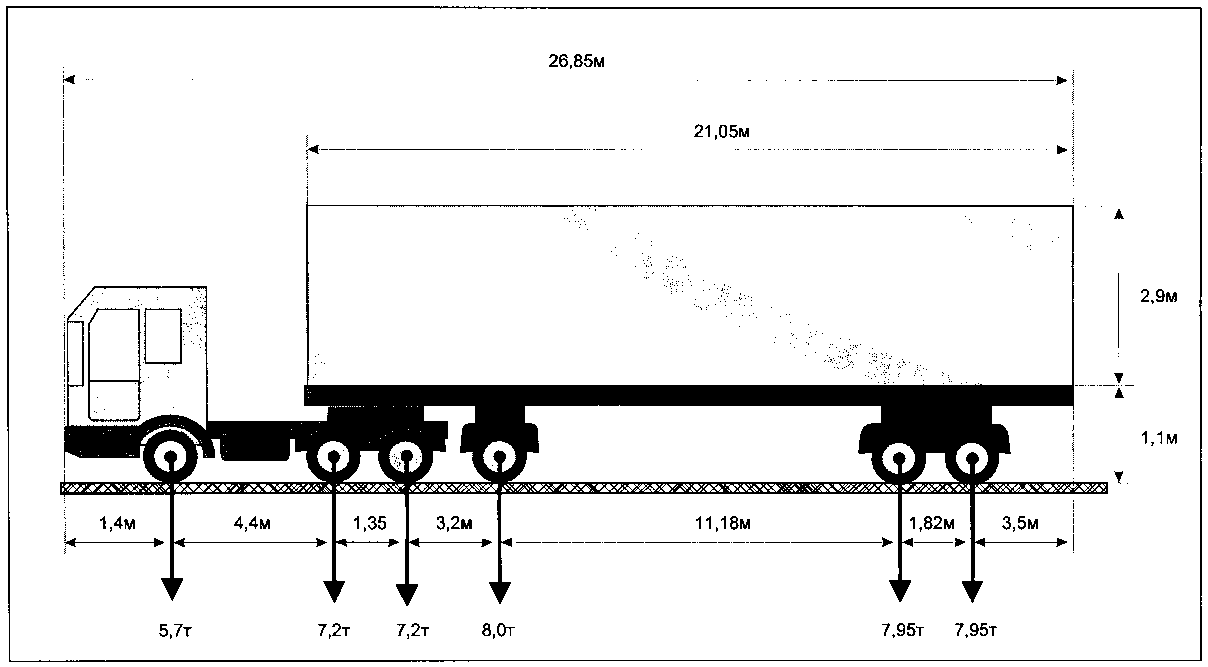 Вид сзади: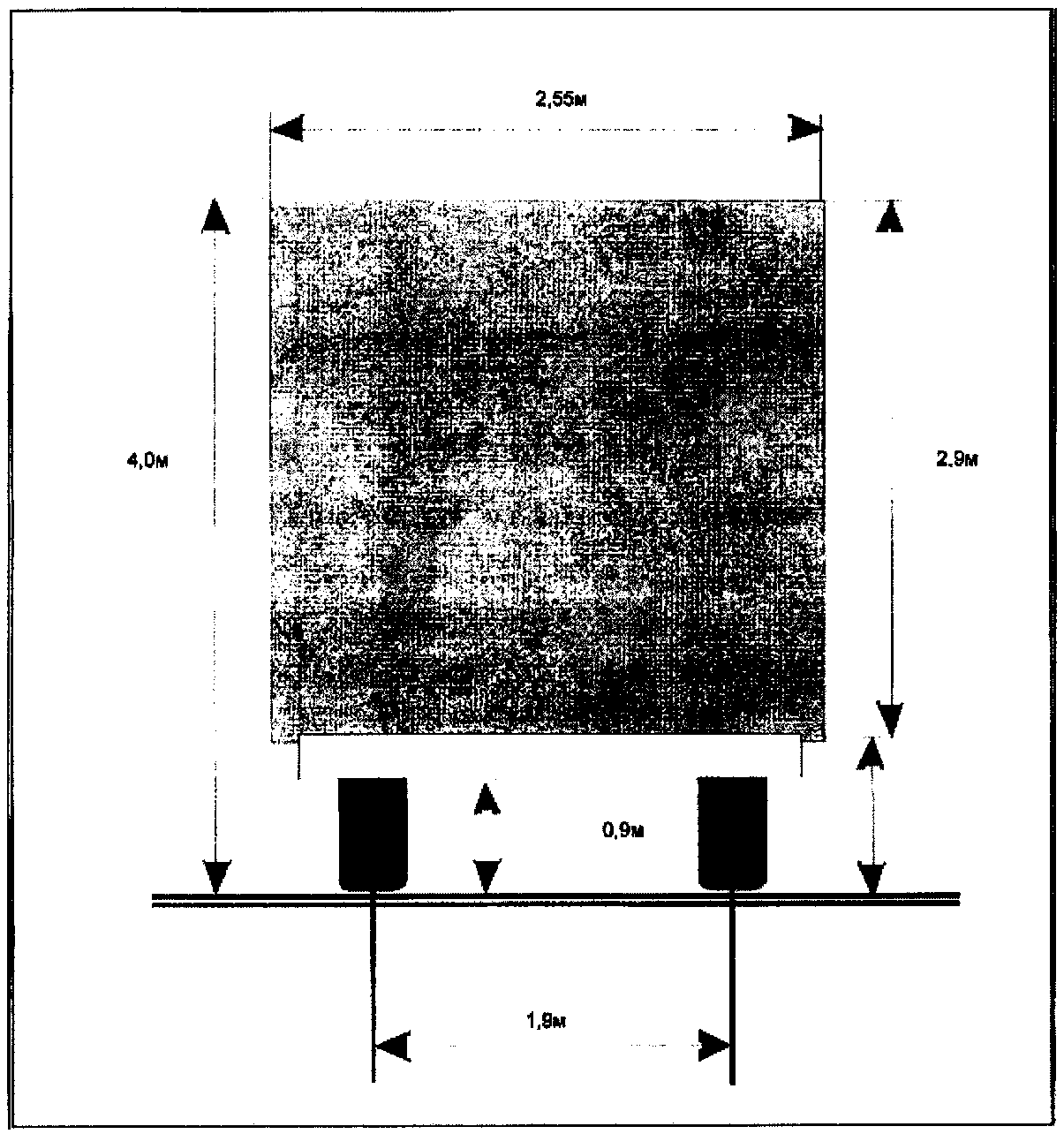 _____________________________________ ____________________________                     (должность, Ф.И.О. заявителя)                                                      (подпись заявителя)М.П. (при наличии)____________Приложение № 4к административному регламенту предоставлениямуниципальной услуги "Выдача специального разрешения 
на движение по автомобильным дорогам местного значения муниципального образования"Город Архангельск" Архангельской области тяжеловесного и (или) крупногабаритного транспортного средства в случаях, предусмотренных законодательством об автомобильных дорогах и о дорожной деятельности"ФормаСПЕЦИАЛЬНОЕ РАЗРЕШЕНИЕ №на движение по автомобильным дорогам тяжеловесногои (или) крупногабаритного транспортного средства(лицевая сторона)(оборотная сторона)<*> Определяются Администрацией муниципального образования "Город Архангельск", владельцами автомобильных дорог, Госавтоинспекцией.____________Наименование – для юридических лиц; фамилия, имя, отчество (при наличии), данные документа, удостоверяющего личность, – для физических лиц 
и индивидуальных предпринимателей, адрес, телефон и адрес электронной почты (при наличии) владельца транспортного средстваНаименование – для юридических лиц; фамилия, имя, отчество (при наличии), данные документа, удостоверяющего личность, – для физических лиц 
и индивидуальных предпринимателей, адрес, телефон и адрес электронной почты (при наличии) владельца транспортного средстваНаименование – для юридических лиц; фамилия, имя, отчество (при наличии), данные документа, удостоверяющего личность, – для физических лиц 
и индивидуальных предпринимателей, адрес, телефон и адрес электронной почты (при наличии) владельца транспортного средстваНаименование – для юридических лиц; фамилия, имя, отчество (при наличии), данные документа, удостоверяющего личность, – для физических лиц 
и индивидуальных предпринимателей, адрес, телефон и адрес электронной почты (при наличии) владельца транспортного средстваНаименование – для юридических лиц; фамилия, имя, отчество (при наличии), данные документа, удостоверяющего личность, – для физических лиц 
и индивидуальных предпринимателей, адрес, телефон и адрес электронной почты (при наличии) владельца транспортного средстваНаименование – для юридических лиц; фамилия, имя, отчество (при наличии), данные документа, удостоверяющего личность, – для физических лиц 
и индивидуальных предпринимателей, адрес, телефон и адрес электронной почты (при наличии) владельца транспортного средстваНаименование – для юридических лиц; фамилия, имя, отчество (при наличии), данные документа, удостоверяющего личность, – для физических лиц 
и индивидуальных предпринимателей, адрес, телефон и адрес электронной почты (при наличии) владельца транспортного средстваНаименование – для юридических лиц; фамилия, имя, отчество (при наличии), данные документа, удостоверяющего личность, – для физических лиц 
и индивидуальных предпринимателей, адрес, телефон и адрес электронной почты (при наличии) владельца транспортного средстваНаименование – для юридических лиц; фамилия, имя, отчество (при наличии), данные документа, удостоверяющего личность, – для физических лиц 
и индивидуальных предпринимателей, адрес, телефон и адрес электронной почты (при наличии) владельца транспортного средстваНаименование – для юридических лиц; фамилия, имя, отчество (при наличии), данные документа, удостоверяющего личность, – для физических лиц 
и индивидуальных предпринимателей, адрес, телефон и адрес электронной почты (при наличии) владельца транспортного средстваНаименование – для юридических лиц; фамилия, имя, отчество (при наличии), данные документа, удостоверяющего личность, – для физических лиц 
и индивидуальных предпринимателей, адрес, телефон и адрес электронной почты (при наличии) владельца транспортного средстваНаименование – для юридических лиц; фамилия, имя, отчество (при наличии), данные документа, удостоверяющего личность, – для физических лиц 
и индивидуальных предпринимателей, адрес, телефон и адрес электронной почты (при наличии) владельца транспортного средстваНаименование – для юридических лиц; фамилия, имя, отчество (при наличии), данные документа, удостоверяющего личность, – для физических лиц 
и индивидуальных предпринимателей, адрес, телефон и адрес электронной почты (при наличии) владельца транспортного средстваНаименование – для юридических лиц; фамилия, имя, отчество (при наличии), данные документа, удостоверяющего личность, – для физических лиц 
и индивидуальных предпринимателей, адрес, телефон и адрес электронной почты (при наличии) владельца транспортного средстваИНН, ОГРН/ОГРНИП владельца транспортного средстваИНН, ОГРН/ОГРНИП владельца транспортного средстваИНН, ОГРН/ОГРНИП владельца транспортного средстваИНН, ОГРН/ОГРНИП владельца транспортного средстваИНН, ОГРН/ОГРНИП владельца транспортного средстваМаршрут движенияМаршрут движенияМаршрут движенияМаршрут движенияМаршрут движенияМаршрут движенияМаршрут движенияМаршрут движенияМаршрут движенияМаршрут движенияМаршрут движенияМаршрут движенияМаршрут движенияМаршрут движенияВид перевозки (местная)Вид перевозки (местная)Вид перевозки (местная)Вид перевозки (местная)Вид перевозки (местная)Вид перевозки (местная)Вид перевозки (местная)Вид перевозки (местная)Вид перевозки (местная)Вид перевозки (местная)На срокНа срокНа срокНа срокНа сроксспопоНа количество поездокНа количество поездокНа количество поездокНа количество поездокНа количество поездокХарактеристика груза 
(при наличии груза):Характеристика груза 
(при наличии груза):Характеристика груза 
(при наличии груза):Характеристика груза 
(при наличии груза):Характеристика груза 
(при наличии груза):ДелимыйДелимыйДелимыйдададанетнетнетНаименование <*>Наименование <*>Наименование <*>Наименование <*>Наименование <*>Наименование <*>Наименование <*>Наименование <*>Габариты (м)Габариты (м)Габариты (м)Масса (т)Масса (т)Масса (т)Длина свеса (м) (при наличии)Длина свеса (м) (при наличии)Длина свеса (м) (при наличии)Длина свеса (м) (при наличии)Длина свеса (м) (при наличии)Длина свеса (м) (при наличии)Длина свеса (м) (при наличии)Длина свеса (м) (при наличии)Транспортное средство (автопоезд) (марка и модель транспортного средства (тягача, прицепа (полуприцепа), государственный регистрационный номер транспортного средства (тягача, прицепа (полуприцепа)Транспортное средство (автопоезд) (марка и модель транспортного средства (тягача, прицепа (полуприцепа), государственный регистрационный номер транспортного средства (тягача, прицепа (полуприцепа)Транспортное средство (автопоезд) (марка и модель транспортного средства (тягача, прицепа (полуприцепа), государственный регистрационный номер транспортного средства (тягача, прицепа (полуприцепа)Транспортное средство (автопоезд) (марка и модель транспортного средства (тягача, прицепа (полуприцепа), государственный регистрационный номер транспортного средства (тягача, прицепа (полуприцепа)Транспортное средство (автопоезд) (марка и модель транспортного средства (тягача, прицепа (полуприцепа), государственный регистрационный номер транспортного средства (тягача, прицепа (полуприцепа)Транспортное средство (автопоезд) (марка и модель транспортного средства (тягача, прицепа (полуприцепа), государственный регистрационный номер транспортного средства (тягача, прицепа (полуприцепа)Транспортное средство (автопоезд) (марка и модель транспортного средства (тягача, прицепа (полуприцепа), государственный регистрационный номер транспортного средства (тягача, прицепа (полуприцепа)Транспортное средство (автопоезд) (марка и модель транспортного средства (тягача, прицепа (полуприцепа), государственный регистрационный номер транспортного средства (тягача, прицепа (полуприцепа)Транспортное средство (автопоезд) (марка и модель транспортного средства (тягача, прицепа (полуприцепа), государственный регистрационный номер транспортного средства (тягача, прицепа (полуприцепа)Транспортное средство (автопоезд) (марка и модель транспортного средства (тягача, прицепа (полуприцепа), государственный регистрационный номер транспортного средства (тягача, прицепа (полуприцепа)Транспортное средство (автопоезд) (марка и модель транспортного средства (тягача, прицепа (полуприцепа), государственный регистрационный номер транспортного средства (тягача, прицепа (полуприцепа)Транспортное средство (автопоезд) (марка и модель транспортного средства (тягача, прицепа (полуприцепа), государственный регистрационный номер транспортного средства (тягача, прицепа (полуприцепа)Транспортное средство (автопоезд) (марка и модель транспортного средства (тягача, прицепа (полуприцепа), государственный регистрационный номер транспортного средства (тягача, прицепа (полуприцепа)Транспортное средство (автопоезд) (марка и модель транспортного средства (тягача, прицепа (полуприцепа), государственный регистрационный номер транспортного средства (тягача, прицепа (полуприцепа)Параметры транспортного средства (автопоезда)Параметры транспортного средства (автопоезда)Параметры транспортного средства (автопоезда)Параметры транспортного средства (автопоезда)Параметры транспортного средства (автопоезда)Параметры транспортного средства (автопоезда)Параметры транспортного средства (автопоезда)Параметры транспортного средства (автопоезда)Параметры транспортного средства (автопоезда)Параметры транспортного средства (автопоезда)Параметры транспортного средства (автопоезда)Параметры транспортного средства (автопоезда)Параметры транспортного средства (автопоезда)Параметры транспортного средства (автопоезда)Масса транспортного средства (автопоезда) 
без груза/с грузом (т)Масса транспортного средства (автопоезда) 
без груза/с грузом (т)Масса транспортного средства (автопоезда) 
без груза/с грузом (т)Масса транспортного средства (автопоезда) 
без груза/с грузом (т)////Масса тягача (т)Масса тягача (т)Масса тягача (т)Масса тягача (т)Масса прицепа (полуприцепа) (т)Масса прицепа (полуприцепа) (т)Масса транспортного средства (автопоезда) 
без груза/с грузом (т)Масса транспортного средства (автопоезда) 
без груза/с грузом (т)Масса транспортного средства (автопоезда) 
без груза/с грузом (т)Масса транспортного средства (автопоезда) 
без груза/с грузом (т)////Расстояния между осями (м)Расстояния между осями (м)Расстояния между осями (м)Расстояния между осями (м)Нагрузки на оси (т)Нагрузки на оси (т)Нагрузки на оси (т)Нагрузки на оси (т)Габариты транспортного средства (автопоезда):Габариты транспортного средства (автопоезда):Габариты транспортного средства (автопоезда):Габариты транспортного средства (автопоезда):Габариты транспортного средства (автопоезда):Габариты транспортного средства (автопоезда):Габариты транспортного средства (автопоезда):Габариты транспортного средства (автопоезда):Габариты транспортного средства (автопоезда):Габариты транспортного средства (автопоезда):Габариты транспортного средства (автопоезда):Габариты транспортного средства (автопоезда):Габариты транспортного средства (автопоезда):Габариты транспортного средства (автопоезда):Длина (м)Ширина (м)Высота (м)Высота (м)Высота (м)Высота (м)Минимальный радиус поворота с грузом (м)Минимальный радиус поворота с грузом (м)Минимальный радиус поворота с грузом (м)Минимальный радиус поворота с грузом (м)Минимальный радиус поворота с грузом (м)Минимальный радиус поворота с грузом (м)Минимальный радиус поворота с грузом (м)Минимальный радиус поворота с грузом (м)Необходимость автомобиля сопровождения (прикрытия)Необходимость автомобиля сопровождения (прикрытия)Необходимость автомобиля сопровождения (прикрытия)Необходимость автомобиля сопровождения (прикрытия)Необходимость автомобиля сопровождения (прикрытия)Необходимость автомобиля сопровождения (прикрытия)Предполагаемая максимальная скорость движения транспортного средства (автопоезда) (км/час)Предполагаемая максимальная скорость движения транспортного средства (автопоезда) (км/час)Предполагаемая максимальная скорость движения транспортного средства (автопоезда) (км/час)Предполагаемая максимальная скорость движения транспортного средства (автопоезда) (км/час)Предполагаемая максимальная скорость движения транспортного средства (автопоезда) (км/час)Предполагаемая максимальная скорость движения транспортного средства (автопоезда) (км/час)Предполагаемая максимальная скорость движения транспортного средства (автопоезда) (км/час)Предполагаемая максимальная скорость движения транспортного средства (автопоезда) (км/час)Предполагаемая максимальная скорость движения транспортного средства (автопоезда) (км/час)Банковские реквизитыБанковские реквизитыБанковские реквизитыБанковские реквизитыБанковские реквизитыБанковские реквизитыБанковские реквизитыБанковские реквизитыБанковские реквизитыОплату гарантируемОплату гарантируемОплату гарантируемОплату гарантируемОплату гарантируемОплату гарантируемОплату гарантируемОплату гарантируемОплату гарантируемОплату гарантируемОплату гарантируемОплату гарантируемОплату гарантируемОплату гарантируем(должность)(должность)(должность)(подпись)(подпись)(подпись)(подпись)(подпись)(подпись)(подпись)(Фамилия, имя, отчество 
(при наличии)(Фамилия, имя, отчество 
(при наличии)(Фамилия, имя, отчество 
(при наличии)(Фамилия, имя, отчество 
(при наличии)Вид перевозки (местная)Вид перевозки (местная)Вид перевозки (местная)Вид перевозки (местная)Вид перевозки (местная)Вид перевозки (местная)ГодГодГодГодГодГодРазрешено выполнитьпоездок в период споездок в период споездок в период споездок в период споездок в период споездок в период споездок в период споПо маршрутуПо маршрутуПо маршрутуПо маршрутуПо маршрутуПо маршрутуПо маршрутуПо маршрутуПо маршрутуПо маршрутуПо маршрутуПо маршрутуПо маршрутуТранспортное средство (автопоезд) (марка и модель транспортного средства (тягача, прицепа (полуприцепа), государственный регистрационный номер транспортного средства (тягача, прицепа (полуприцепа)Транспортное средство (автопоезд) (марка и модель транспортного средства (тягача, прицепа (полуприцепа), государственный регистрационный номер транспортного средства (тягача, прицепа (полуприцепа)Транспортное средство (автопоезд) (марка и модель транспортного средства (тягача, прицепа (полуприцепа), государственный регистрационный номер транспортного средства (тягача, прицепа (полуприцепа)Транспортное средство (автопоезд) (марка и модель транспортного средства (тягача, прицепа (полуприцепа), государственный регистрационный номер транспортного средства (тягача, прицепа (полуприцепа)Транспортное средство (автопоезд) (марка и модель транспортного средства (тягача, прицепа (полуприцепа), государственный регистрационный номер транспортного средства (тягача, прицепа (полуприцепа)Транспортное средство (автопоезд) (марка и модель транспортного средства (тягача, прицепа (полуприцепа), государственный регистрационный номер транспортного средства (тягача, прицепа (полуприцепа)Транспортное средство (автопоезд) (марка и модель транспортного средства (тягача, прицепа (полуприцепа), государственный регистрационный номер транспортного средства (тягача, прицепа (полуприцепа)Транспортное средство (автопоезд) (марка и модель транспортного средства (тягача, прицепа (полуприцепа), государственный регистрационный номер транспортного средства (тягача, прицепа (полуприцепа)Транспортное средство (автопоезд) (марка и модель транспортного средства (тягача, прицепа (полуприцепа), государственный регистрационный номер транспортного средства (тягача, прицепа (полуприцепа)Транспортное средство (автопоезд) (марка и модель транспортного средства (тягача, прицепа (полуприцепа), государственный регистрационный номер транспортного средства (тягача, прицепа (полуприцепа)Транспортное средство (автопоезд) (марка и модель транспортного средства (тягача, прицепа (полуприцепа), государственный регистрационный номер транспортного средства (тягача, прицепа (полуприцепа)Транспортное средство (автопоезд) (марка и модель транспортного средства (тягача, прицепа (полуприцепа), государственный регистрационный номер транспортного средства (тягача, прицепа (полуприцепа)Транспортное средство (автопоезд) (марка и модель транспортного средства (тягача, прицепа (полуприцепа), государственный регистрационный номер транспортного средства (тягача, прицепа (полуприцепа)Наименование – для юридических лиц, фамилия, имя, отчество (при наличии) – для физических лиц и индивидуальных предпринимателей, адрес и телефон владельца транспортного средстваНаименование – для юридических лиц, фамилия, имя, отчество (при наличии) – для физических лиц и индивидуальных предпринимателей, адрес и телефон владельца транспортного средстваНаименование – для юридических лиц, фамилия, имя, отчество (при наличии) – для физических лиц и индивидуальных предпринимателей, адрес и телефон владельца транспортного средстваНаименование – для юридических лиц, фамилия, имя, отчество (при наличии) – для физических лиц и индивидуальных предпринимателей, адрес и телефон владельца транспортного средстваНаименование – для юридических лиц, фамилия, имя, отчество (при наличии) – для физических лиц и индивидуальных предпринимателей, адрес и телефон владельца транспортного средстваНаименование – для юридических лиц, фамилия, имя, отчество (при наличии) – для физических лиц и индивидуальных предпринимателей, адрес и телефон владельца транспортного средстваНаименование – для юридических лиц, фамилия, имя, отчество (при наличии) – для физических лиц и индивидуальных предпринимателей, адрес и телефон владельца транспортного средстваНаименование – для юридических лиц, фамилия, имя, отчество (при наличии) – для физических лиц и индивидуальных предпринимателей, адрес и телефон владельца транспортного средстваНаименование – для юридических лиц, фамилия, имя, отчество (при наличии) – для физических лиц и индивидуальных предпринимателей, адрес и телефон владельца транспортного средстваНаименование – для юридических лиц, фамилия, имя, отчество (при наличии) – для физических лиц и индивидуальных предпринимателей, адрес и телефон владельца транспортного средстваНаименование – для юридических лиц, фамилия, имя, отчество (при наличии) – для физических лиц и индивидуальных предпринимателей, адрес и телефон владельца транспортного средстваНаименование – для юридических лиц, фамилия, имя, отчество (при наличии) – для физических лиц и индивидуальных предпринимателей, адрес и телефон владельца транспортного средстваНаименование – для юридических лиц, фамилия, имя, отчество (при наличии) – для физических лиц и индивидуальных предпринимателей, адрес и телефон владельца транспортного средстваХарактеристика груза (при наличии груза) (полное наименование, марка, модель, габариты, масса)Характеристика груза (при наличии груза) (полное наименование, марка, модель, габариты, масса)Характеристика груза (при наличии груза) (полное наименование, марка, модель, габариты, масса)Характеристика груза (при наличии груза) (полное наименование, марка, модель, габариты, масса)Характеристика груза (при наличии груза) (полное наименование, марка, модель, габариты, масса)Характеристика груза (при наличии груза) (полное наименование, марка, модель, габариты, масса)Характеристика груза (при наличии груза) (полное наименование, марка, модель, габариты, масса)Характеристика груза (при наличии груза) (полное наименование, марка, модель, габариты, масса)Характеристика груза (при наличии груза) (полное наименование, марка, модель, габариты, масса)Характеристика груза (при наличии груза) (полное наименование, марка, модель, габариты, масса)Характеристика груза (при наличии груза) (полное наименование, марка, модель, габариты, масса)Характеристика груза (при наличии груза) (полное наименование, марка, модель, габариты, масса)Характеристика груза (при наличии груза) (полное наименование, марка, модель, габариты, масса)Параметры транспортного средства (автопоезда)Параметры транспортного средства (автопоезда)Параметры транспортного средства (автопоезда)Параметры транспортного средства (автопоезда)Параметры транспортного средства (автопоезда)Параметры транспортного средства (автопоезда)Параметры транспортного средства (автопоезда)Параметры транспортного средства (автопоезда)Параметры транспортного средства (автопоезда)Параметры транспортного средства (автопоезда)Параметры транспортного средства (автопоезда)Параметры транспортного средства (автопоезда)Параметры транспортного средства (автопоезда)Масса транспортного средства (автопоезда) без груза/с грузом (т)Масса транспортного средства (автопоезда) без груза/с грузом (т)Масса транспортного средства (автопоезда) без груза/с грузом (т)////Масса тягача (т)Масса тягача (т)Масса тягача (т)Масса прицепа (полуприцепа) (т)Масса прицепа (полуприцепа) (т)Масса прицепа (полуприцепа) (т)Масса транспортного средства (автопоезда) без груза/с грузом (т)Масса транспортного средства (автопоезда) без груза/с грузом (т)Масса транспортного средства (автопоезда) без груза/с грузом (т)////Расстояния между осями (м)Расстояния между осями (м)Расстояния между осями (м)Нагрузки на оси (т)Нагрузки на оси (т)Нагрузки на оси (т)Габариты транспортного средства (автопоезда):Габариты транспортного средства (автопоезда):Габариты транспортного средства (автопоезда):Габариты транспортного средства (автопоезда):Длина (м)Длина (м)Длина (м)Длина (м)Ширина (м)Ширина (м)Ширина (м)Высота (м)Высота (м)Разрешение выдано (наименование уполномоченного органа)Разрешение выдано (наименование уполномоченного органа)Разрешение выдано (наименование уполномоченного органа)Разрешение выдано (наименование уполномоченного органа)Разрешение выдано (наименование уполномоченного органа)Разрешение выдано (наименование уполномоченного органа)Разрешение выдано (наименование уполномоченного органа)Разрешение выдано (наименование уполномоченного органа)Разрешение выдано (наименование уполномоченного органа)Разрешение выдано (наименование уполномоченного органа)(должность)(должность)(подпись)(подпись)(подпись)(подпись)(подпись)(подпись)(фамилия, имя, отчество (при наличии)(фамилия, имя, отчество (при наличии)(фамилия, имя, отчество (при наличии)(фамилия, имя, отчество (при наличии)(фамилия, имя, отчество (при наличии)"__" ____________ 20__ г."__" ____________ 20__ г."__" ____________ 20__ г."__" ____________ 20__ г."__" ____________ 20__ г.М.П. (при наличии)М.П. (при наличии)М.П. (при наличии)М.П. (при наличии)М.П. (при наличии)М.П. (при наличии)М.П. (при наличии)М.П. (при наличии)Вид сопровожденияОсобые условия движения <*>Особые условия движения <*>Особые условия движения <*>Особые условия движения <*>Особые условия движения <*>Владельцы автомобильных дорог, сооружений, инженерных коммуникаций, подразделение Госавтоинспекции и другие организации, согласовавшие перевозку (указывается наименование согласующей организации, исходящий номер и дата согласования, для Госавтоинспекции печать и фамилия, имя, отчество должностного лица с личной подписью)Владельцы автомобильных дорог, сооружений, инженерных коммуникаций, подразделение Госавтоинспекции и другие организации, согласовавшие перевозку (указывается наименование согласующей организации, исходящий номер и дата согласования, для Госавтоинспекции печать и фамилия, имя, отчество должностного лица с личной подписью)Владельцы автомобильных дорог, сооружений, инженерных коммуникаций, подразделение Госавтоинспекции и другие организации, согласовавшие перевозку (указывается наименование согласующей организации, исходящий номер и дата согласования, для Госавтоинспекции печать и фамилия, имя, отчество должностного лица с личной подписью)Владельцы автомобильных дорог, сооружений, инженерных коммуникаций, подразделение Госавтоинспекции и другие организации, согласовавшие перевозку (указывается наименование согласующей организации, исходящий номер и дата согласования, для Госавтоинспекции печать и фамилия, имя, отчество должностного лица с личной подписью)Владельцы автомобильных дорог, сооружений, инженерных коммуникаций, подразделение Госавтоинспекции и другие организации, согласовавшие перевозку (указывается наименование согласующей организации, исходящий номер и дата согласования, для Госавтоинспекции печать и фамилия, имя, отчество должностного лица с личной подписью)А. С нормативными требованиями настоящего специального разрешения, 
а также в области дорожного движения ознакомленА. С нормативными требованиями настоящего специального разрешения, 
а также в области дорожного движения ознакомленА. С нормативными требованиями настоящего специального разрешения, 
а также в области дорожного движения ознакомленА. С нормативными требованиями настоящего специального разрешения, 
а также в области дорожного движения ознакомленА. С нормативными требованиями настоящего специального разрешения, 
а также в области дорожного движения ознакомленВодитель(и) транспортного средстваВодитель(и) транспортного средства(фамилия, имя, отчество (при наличии), подпись)(фамилия, имя, отчество (при наличии), подпись)(фамилия, имя, отчество (при наличии), подпись)Б. Транспортное средство с грузом/без груза соответствует нормативным требованиям в области дорожного движения и параметрам, указанным 
в настоящем специальном разрешенииБ. Транспортное средство с грузом/без груза соответствует нормативным требованиям в области дорожного движения и параметрам, указанным 
в настоящем специальном разрешенииБ. Транспортное средство с грузом/без груза соответствует нормативным требованиям в области дорожного движения и параметрам, указанным 
в настоящем специальном разрешенииБ. Транспортное средство с грузом/без груза соответствует нормативным требованиям в области дорожного движения и параметрам, указанным 
в настоящем специальном разрешенииБ. Транспортное средство с грузом/без груза соответствует нормативным требованиям в области дорожного движения и параметрам, указанным 
в настоящем специальном разрешенииПодпись владельца транспортного средстваПодпись владельца транспортного средстваПодпись владельца транспортного средстваФамилия, имя, отчество (при наличии)Фамилия, имя, отчество (при наличии)"__" ___________ 20__ г."__" ___________ 20__ г."__" ___________ 20__ г."__" ___________ 20__ г.М.П. (при наличии)Отметки владельца транспортного средства о поездке (поездках) транспортного средства (указывается дата и время начала каждой поездки, заверяется печатью (при наличии) организации и подписью ответственного лицаОтметки владельца транспортного средства о поездке (поездках) транспортного средства (указывается дата и время начала каждой поездки, заверяется печатью (при наличии) организации и подписью ответственного лицаОтметки владельца транспортного средства о поездке (поездках) транспортного средства (указывается дата и время начала каждой поездки, заверяется печатью (при наличии) организации и подписью ответственного лицаОтметки владельца транспортного средства о поездке (поездках) транспортного средства (указывается дата и время начала каждой поездки, заверяется печатью (при наличии) организации и подписью ответственного лицаОтметки владельца транспортного средства о поездке (поездках) транспортного средства (указывается дата и время начала каждой поездки, заверяется печатью (при наличии) организации и подписью ответственного лицаОтметки грузоотправителя об отгрузке груза (указывается дата и время отгрузки, реквизиты грузоотправителя (наименование, юридический адрес), заверяется печатью (при наличии) организации и подписью ответственного лицаОтметки грузоотправителя об отгрузке груза (указывается дата и время отгрузки, реквизиты грузоотправителя (наименование, юридический адрес), заверяется печатью (при наличии) организации и подписью ответственного лицаОтметки грузоотправителя об отгрузке груза (указывается дата и время отгрузки, реквизиты грузоотправителя (наименование, юридический адрес), заверяется печатью (при наличии) организации и подписью ответственного лицаОтметки грузоотправителя об отгрузке груза (указывается дата и время отгрузки, реквизиты грузоотправителя (наименование, юридический адрес), заверяется печатью (при наличии) организации и подписью ответственного лицаОтметки грузоотправителя об отгрузке груза (указывается дата и время отгрузки, реквизиты грузоотправителя (наименование, юридический адрес), заверяется печатью (при наличии) организации и подписью ответственного лица(без отметок настоящее специальное разрешение недействительно)(без отметок настоящее специальное разрешение недействительно)(без отметок настоящее специальное разрешение недействительно)(без отметок настоящее специальное разрешение недействительно)(без отметок настоящее специальное разрешение недействительно)Отметки контролирующих органов (указывается, в том числе дата, время и место осуществления контроля)Отметки контролирующих органов (указывается, в том числе дата, время и место осуществления контроля)Отметки контролирующих органов (указывается, в том числе дата, время и место осуществления контроля)Отметки контролирующих органов (указывается, в том числе дата, время и место осуществления контроля)Отметки контролирующих органов (указывается, в том числе дата, время и место осуществления контроля)